Муниципальное бюджетное дошкольное образовательное учреждение № 20 пос.Степноймуниципального образованияКавказского района Консультация для родителей: «В детский сад без слез или как уберечь ребенка от стресса!»Утром просыпаемся, в садик собираемся!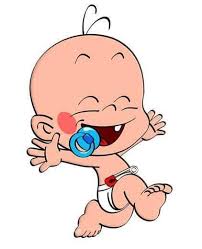 -Заведите будильник с таким расчетом, чтобы утром было достаточно времени на все сборы и приготовления. Заранее продумайте, какой дорогой вы будете ходить или ездить в садик, сколько времени она занимает, и когда надо выходить из дома.- Запомните, или запишите все вопросы, которые хотите задать воспитателю.-Адаптация детей может длиться одну-две недели, в зависимости от психики и характера ребенка. Полная адаптация наступает где-то через 2-3 месяца.-Стресс у малыша может выплескиваться в виде капризов, агрессии, мокрых штанишек, отказа от еды и сна, мнимой «потери» приобретенных навыков.Что поможет помочь малышу справится с боязнью новой обстановки и с разлукой с родными?-Дайте с собой малышу его любимую игрушку. Пусть игрушка ходит с ним ежедневно и знакомится там с друзьями.Расспрашивайте, что с игрушкой происходило в детском саду, кто с ней дружил, кто обижал, не было ли ей грустно. Таким образом, вы узнаете многое о том, как вашему малышу удается привыкнуть к садику».-Если у малыша разрывается сердце от расставания с вами, положите ему в кармашек вашу небольшую семейную фотографию.-Если ваш ребенок «впал в детство» (так называемый псевдо «регресс»), например, вернулся к соске или бутылочке с молоком, «разучился» что-то делать, не стыдите его и не впадайте в панику. Это временное состояние, которое помогает малышу расслабиться и успокоиться.-Если ребенок по дороге в сад начинает хныкать и замедлять шаги, не уговаривайте его (это только усилит внутреннее напряжение), а похвалите. Скажите: «,Мой сыночек (доченька) теперь я вижу, какой ты у меня большой …» или «Какой ты молодец, а я на твоем месте, наверно бы плакала, а ты смелый, знаешь, что в садике…» и т.д. Это тот случай, когда полезно заговорить ребенка. А главное, это придает ребенку уверенность, ведь сильный человек даже если речь идет о малыше, справится с трудностями.-Когда вы уходите – расставайтесь с ребенком легко и быстро. Конечно же, вы беспокоитесь о том, как будет вашему ребенку в детском саду, но долгие прощания с обеспокоенным выражением лица, у ребенка вызовут тревогу, что здесь с ним может что-то случиться, и он долго не будет вас отпускать. Не травите себе душу, наблюдая за площадкой из-за забора или подслушивая под дверью. Кстати, дети чаще всего быстро успокаиваются сразу после того, как мама исчезает из поля зрения. В семье в этот период необходимо создавать спокойный и бесконфликтный климат для вашего ребенка. Щадите его ослабленную нервную систему! Не реагируйте на его выходки и не наказывайте за капризы. Лучше на время отменить походы в гости, сократить время просмотра телевизора. Постарайтесь в выходные дни соблюдать дома режим, приближенный к режиму детского сада.-Если ребенок стал агрессивным, раздражительным, не ругайте его. Постарайтесь проводить с ребенком больше времени, почаще обнимайте и целуйте его. Главное помните, что это тот же самый любимый, самый дорогой ваш малыш!Подготовила воспитатель Овсянникова К.В.